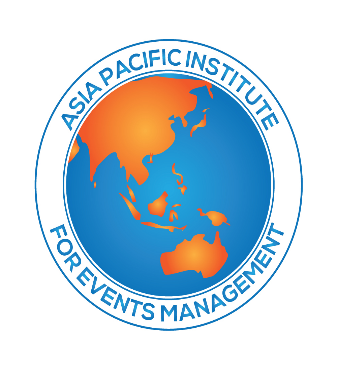 Summary InformationApplicant informationRecommendation – to be completed by APIEMSIGNED					DATEDavid Hind, President, APIEMNameNameAddress, main occupation and position/job titleDetailsE-mail addressDetailsCareer History – specify names/addresses of employers, dates of employment and job rolesDetailsEducation Qualifications – specify names of higher educational institutions attended, qualifications achievedDetailsEvents Management experience – specify the educational or work experience you have gained in the events industryDetailsI recommend that the proposed applicant is eligible for Membership of the Asia Pacific Institute for Events Management as a:Student MemberMemberFellow Category of membershipMembership NumberCommentsDetails